§12761.  Construction of new dams or other artificial obstructions1.  Notice required.  Prior to construction or prior to authorizing construction of a new dam or other obstruction in the inland waters, the owner, lessee or other person in control of the dam or other artificial obstruction shall provide written notice to the commissioner and the Commissioner of Marine Resources supplying information on construction plans, proposed location and date of construction of the dam or other artificial obstruction.[PL 2011, c. 612, §2 (AMD).]2.  Initiation of fishway proceedings.  Within 30 days of receipt of the construction notice pursuant to subsection 1, the commissioner and the Commissioner of Marine Resources shall review the plans in order to determine whether fishway construction or alteration of proposed fishway construction plans may be required pursuant to the criteria set forth in section 12760, subsection 4.  If the commissioners determine that the construction or alteration may be necessary, the commissioners shall initiate fishway proceedings and follow the procedures prescribed in section 12760.[PL 2011, c. 612, §2 (AMD).]3.  Unlawful building of dam.  A person may not build any dam or other obstruction in any of the rivers, streams or brooks of this State without first filing written notice with the commissioner and the Commissioner of Marine Resources pursuant to subsection 1.A.  A person who violates this subsection commits a civil violation for which a fine of not less than $100 nor more than $500 may be adjudged.  [PL 2003, c. 655, Pt. B, §305 (NEW); PL 2003, c. 655, Pt. B, §422 (AFF).]B.  A person who violates this subsection after having been adjudicated as having committed 3 or more civil violations under this Part within the previous 5-year period commits a Class E crime.  [PL 2003, c. 655, Pt. B, §305 (NEW); PL 2003, c. 655, Pt. B, §422 (AFF).][PL 2011, c. 612, §2 (AMD).]SECTION HISTORYPL 2003, c. 414, §A2 (NEW). PL 2003, c. 414, §D7 (AFF). PL 2003, c. 614, §9 (AFF). PL 2003, c. 655, §B305 (AMD). PL 2003, c. 655, §B422 (AFF). PL 2011, c. 612, §2 (AMD). The State of Maine claims a copyright in its codified statutes. If you intend to republish this material, we require that you include the following disclaimer in your publication:All copyrights and other rights to statutory text are reserved by the State of Maine. The text included in this publication reflects changes made through the First Regular and First Special Session of the 131st Maine Legislature and is current through November 1, 2023
                    . The text is subject to change without notice. It is a version that has not been officially certified by the Secretary of State. Refer to the Maine Revised Statutes Annotated and supplements for certified text.
                The Office of the Revisor of Statutes also requests that you send us one copy of any statutory publication you may produce. Our goal is not to restrict publishing activity, but to keep track of who is publishing what, to identify any needless duplication and to preserve the State's copyright rights.PLEASE NOTE: The Revisor's Office cannot perform research for or provide legal advice or interpretation of Maine law to the public. If you need legal assistance, please contact a qualified attorney.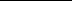 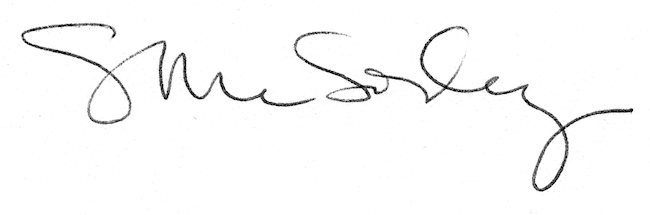 